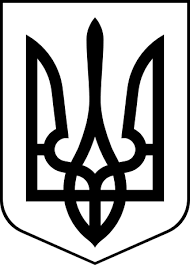 ЗДОЛБУНІВСЬКА МІСЬКА РАДАРІВНЕНСЬКОГО РАЙОНУ РІВНЕНСЬКОЇ ОБЛАСТІ                                                       восьме скликання	Р І Ш Е Н Н Я	від 08  грудня  2021 року 							               № 996Про перенесення розгляду звернення Селянського (Фермерського) господарства Воронюка Михайла Павловича про надання дозволу на розроблення проекту землеустрою щодо відведення земельної ділянки в оренду терміном на 49 (сорок дев’ять ) років для ведення товарного сільськогосподарського виробництва в селі Новосілки по вулиці Шосова, 4-4а та Шосова, 8г  Керуючись статтями 12, 22, 33, 116, 118, 122, Земельного кодексу України, статтею 26 Закону України «Про місцеве самоврядування в Україні», Законом України «Про фермерське господарство», розглянувши заяву  дозволу Селянського (Фермерського) господарства Воронюка Михайла Павловича про надання дозволу  на розроблення проекту із землеустрою щодо  відведення земельної ділянки в оренду терміном на 49 (сорок дев’ять ) років для ведення товарного сільськогосподарського виробництва по вулиці Шосова, 4-4а та Шосова, 8г   в селі Новосілки на території Здолбунівської міської територіальної громади, врахувавши пропозицію комісії з питань містобудування, земельних відносин та охорони навколишнього середовища,  Здолбунівська міська радаВ И Р І Ш И Л А:1. Перенести розгляд звернення Селянського (Фермерського) господарства Воронюка Михайла Павловича про надання дозволу на розроблення проекту землеустрою щодо відведення земельної ділянки в оренду терміном на 49 (сорок дев’ять) років  орієнтовною площею 0,65 гектара  для ведення товарного сільськогосподарського виробництва по вулиці Шосова, 4-4а та Шосова, 8г   в селі Новосілки, за рахунок нерозпайованих земель колективного сільськогосподарського підприємства «Новосілківське» на засідання чергової сесії  після більш детального вивчення на профільній комісії.	2.  Контроль за виконанням даного рішення покласти на постійну комісію з питань містобудування, земельних відносин та охорони навколишнього середовища (голова Українець А.Ю.), а організацію його виконання на  заступника міського голови з питань діяльності виконавчих органів ради Сосюка Ю.П .Міський голова								 Владислав СУХЛЯК